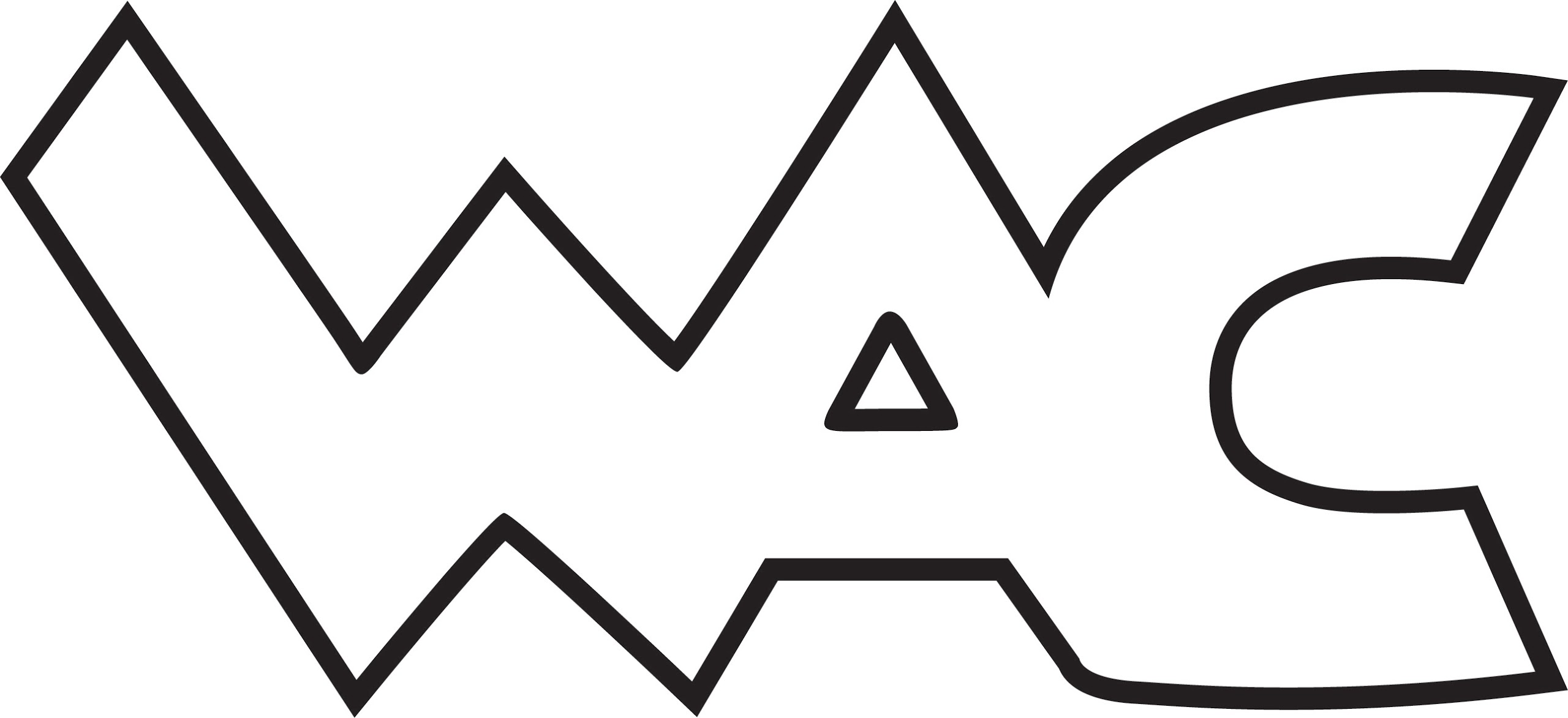 Wimberley Athletic Club Policy Manual 2017-2018        HistoryWimberley Athletic Club (WAC) was started to give area athletes interested in improving their sports skills and have a chance to compete against other teams with the convenience of utilizing local practice sites. WAC teams compete in sanctioned tournaments of the Lone Star Region (LSR) of USA Volleyball (USAV) and Mid America Youth Basketball (MAYL) and Amateur Athletic Union (AAU).PurposeWAC exists for the benefit of those who wish to achieve excellence in athletics, and to promote interest in that sport at the local level.  We teach the values of teamwork, responsibility, self-discipline, and develop leadership skills.Objective· To develop interest and encourage participation in a sport for elementary, middle and high school players.· To provide players with fundamentals, mechanics and technical training and to practice locally.· To encourage & help athletes pursue higher education with exposure of WAC players to college programs.Financial ObligationsWAC fees cover these expenses: Insurance & registration, clinic fees, gym rental, uniforms, management (admin; clerical, purchasing, accounting, etc.), coach’s salaries and tournament entry fees.  It is the responsibility of the parent to provide transportation and housing for all WAC events.  Meals are not furnished (drinks, snacks, etc. may be set up by each team chaperone).  It is also the responsibility of the parent to ensure that all WAC player payments are made on or before the payment deadlines. After signing the Parent Agreement, you are financially responsible for the full amount, according to Appendix B, of this policy. NO REFUNDS, REGARDLESS OF THE SITUATION.  NON-payment on due date will result in NO playing time AND NO practice time. All payments should be in the form of a check, money order or by PAY PAL on line (www.wacball.net) made payable to: WAC Wimberley Athletic Club. If there’s a financial hardship during the season, please discuss this with WAC executive director (ASAP). Return Check Charge and/or Late Payments Fee = $35.00   Payments should NOT be given to any coach but must be mailed or delivered to Club Manager OR:               Gary Pigg – Wimberley Athletic Club    2214 Flite Acres Rd.     Wimberley, TX  78676Volleyball ONLY: Because many tournaments, including the Regional and National tournaments, require that each participation team have USAV certified scorekeeper certification. Each player will be required to attend a clinic.  The cost of this certification/clinic is included in your participation fee.RefundsNO REFUNDS; ALL payments made to WAC are non- refundable; regardless of the situation.Schedule ChangesWAC reserves the right to cancel or change scheduled events and may not re-schedule them.DonationsA player may accept individual sponsorships and donations to be applied to their club volleyball financial obligations. Time CommitmentParticipation in a Junior Olympic/AAU and competitive programs requires a significant commitment of the player and parent’s time. Our regular season runs from the first of November through the first of July.  Teams fortunate enough to qualify for participation in the USA Junior National Championships will compete in late June, early July.  Players are expected to attend all practices and competitions as scheduled.  Practice schedules are available at the beginning of each month.  In general, each team will practice 3-5 hours per week, on Sunday and in the evening during the week.(usually on Wednesdays).  Our practice schedule is determined by the availability of the gym facilities that we use. Competitions are held on the weekends &/ or during the holidays.  Most tournaments are one-day events, usually on Saturdays or Sundays, with play beginning about 7 AM, sometimes lasting until 11 PM. (Occasionally we are not provided with the tournament schedule until last minute. This is a situation over which we have no control, but we do get all the information to our players as soon as possible.) Because the tournament play begins so early, it may be necessary for the teams to travel to some out of town events the night before these tournaments; it is the parent’s responsibility to provide transportation and housing for their daughter to all competitions. Fund RaisingIn order to provide a means for lowering their financial obligation, Interested WAC athletes will be given the opportunity to fund raise to directly offset their membership fees.  Each athlete may reduce her membership fee obligation, dollar for dollar sold. WAC athletes and their parents are not eligible to win prizes. Participation is NOT mandatory. The fundraiser will begin typically in November (Mandatory team meeting and orientation). WAC will be hosting tournaments and participation from all members and parents is MANDATORY!Insurance WAC provides some insurance on an excess coverage basis for all members’ participation in scheduled, supervised, and approved WAC activities such as practice sessions and tournaments. Travel with a supervised group of team members directly to and from these activities is also covered. When an injury occurred during one of these activities, parents must first file the claim with their family insurance carrier. USAV/MAYB insurance covers some medical expenses associated with a qualified injury not covered because of a deductible clause; forms can be requested from the Wimberley Athletic Club.UniformsWAC will attain official uniforms at the beginning of each season.  The cost of the uniform is included in the membership fee, and uniforms must be worn whenever representing WAC at any tournament.  The uniform may NOT be worn for any other purpose, in season, other than while attending or traveling to or from WAC functions. Players should mark all parts of their uniform with a laundry marker. Any lost uniform will be replaced at the player’s expense.  Players are to wear alike colored socks and kneepads.Team CompositionPlayers on all teams will be allotted playing time according to the discretion of their coach (every effort will be made to give all players game experience); The level of competition, the ability of the athlete, the need of the team; and the importance of the tournament WILL DETERMINE PLAYING TIME.  Since we are “playing to win” during particular tournaments, an individual player’s court time may be limited.  Tournament Responsibilities Membership in WAC carries with it certain responsibilities.  In order to maintain an outstanding reputation, all WAC  players, coaches, and parents must agree to abide by this rules:At all times, members and coaches are expected to act appropriately, keeping on mind that they are representing their families, team, WAC, and our community.Players, coaches, and parents must display good sportsmanship toward competitors, officials, and event staff at all times.No player, parent, or coach shall make any disparaging remark about, or gestures toward other players, team, coach, or officialNo foul or abusive language will be tolerated from players, coaches, or parents at anytime.Use of tobacco, alcohol, or drugs by a player will result in immediate expulsion from WAC with no refund.Parents must refrain from criticizing or coaching from the sidelines/stands any player, including their own daughter, during practices and tournaments.All traveling players must abide by the curfew and “lights out” as established by their coach and chaperone. (If/App)Any infraction of the above Responsibilities can result in being removed from the gym or facility.MUST register with www.lsvolleyball.org (WAC pays your fee) AND Become a member of TEAM PAGES.10. If there are concerns or questions about your daughter’s status with regard to her team, below is the process of   discussion described in order to understand the situation:a) The PLAYER will request a meeting with the head coach before or after a practice. No discussion will take place during practice times or on days of competition. Although this might require patience, we realize that the coach is responsible for the entire team and should not be forced to focus on one individual at these critical times.b) If concerns still exist on behalf of either party, The player may request a meeting with the coach where the parents ,the player, the coach and a WAC representative are present.c) If the issue is unresolved, the parent may ask for a meeting with the coach, club director, and athlete. A scheduled time away from practice or a tournament is appropriate.d) If the issue is unresolved, the parent may ask for a meeting with the club director, board of directors, coaches’ representative, coach, and athlete. A scheduled time away from practice or a tournament is appropriate. The decision of the club director and board of Directors at this point is FINAL.Injury PolicyAll injuries must be reported immediately to the Coach and to the Club Manager / Director. In the case of a major injury, the athlete will not be permitted to participate unless clearance is obtained from the athlete’s physician.  IF the injury causes the player to not participate in practices and tournaments you MUST have a note from your medical professional. You are still   responsible financially (per Appendix B).  The injured player will still attend practices & tournaments.  You can still learn and listen.  You are still part of the team and your presence is necessary.AttendancePlayers are expected to attend all practices and tournaments.If a player is unable to attend practice or a tournament because of an emergency, she must notify her coach immediately.Players must be punctual for all scheduled events. This means being ready to practice or play at the scheduled time, not show up at that time. Please arrive early to dress, stretch and put up nets (If /A).Each player is expected to give 100% during practices and tournaments. IN the event a player is unable to give 100% due to illness or injury, the player must inform the coach immediately.Junior and senior players should schedule their ACT and SAT tests at times other than tournament days. ACT/SAT testing dates are taken into consideration when major tournaments are scheduled, and there are many options for taking these tests, so this should not pose a problem if planning is done in advance.Juniors and seniors should notify their coaches immediately concerning conflicts that may arise because of their prom.   Prom dates are generally set in the fall, so these dates are known at the first of the season.    Participation in other athletic and extracurricular activities, other than school sponsored events, is NOT an acceptable reason for failing to attend WAC practices and tournaments. Players who accept WAC’s invitation to participate after a successful tryout agree to participate until the end of the season and, for this reason, are discouraged from overextending themselves by joining other groups/teams whose events may conflict during this time.Excessive absences from practice or tournament may result in disciplinary actions up to and including the expulsion of a participant. Parents/Guardian is still responsible financially. The coach of each team will use his or her won discretion to determine the appropriate disciplinary action for absences and/or any other team or WAC infraction.Note: Per Long Star Region Commissioner, if a team pulls out of a tournament less than 7 days before playing date, they are subject to a 30 day suspension or 2 playing dates, whichever greater. This is not to eliminate teams from playing, however, tournament hosts must make up pools based on seeding so all tournaments are as fair as possible. When teams pull out this causes a great deal of reformatting and odd pools. This is another reason to give your schedule careful consideration.Gym RulesEach player must cooperate in helping maintain gym facilities rented in the name of WAC. Nets must be set up prior to practice and put away neatly afterwards. Balls MUST be counted after warm-ups at tournaments.When participating in a tournament, players and coaches should not leave personal or team belongings unattended, these items must be lined up neatly in an area designated by the coach or team parent.No player, coach, or spectator may take food or drink into any practice facility. Water is allowed in water bottles or jugs.Due to our contractual agreement with school gyms, players should be dropped off and picked up at appropriately scheduled times. This requirement will be strictly enforced so that we do not lose our gym privileges.Players are responsible for leaving facilities neat and clean.6.     The gym is NOT an open gym for friends and siblings during practices. This also applies to hallways and foyers.Scholastic RequirementsParticipation in WAC must not interfere with the education of our participants. Parents are encouraged to report any degradation in a participant’s educational performance and work with the participant’s coach to correct that performance.UIL Eligibility & NCAA RulesWAC structures its programs to be in full compliance with UIL and NCAA regulations as understood. However, WAC strongly advises all players and parents to educate themselves on all UIL and NCAA rules to ensure that no infractions occur.Failure to abide by these “General Conduct and Policies” WILL result in loss of playing time.  Continual infractions can result in the removal of a player/parent from the program. YOU’RE STILL RESPONSIBLE  FINANCIALLY  FOR THE TOTAL FEE     (PER   APPENDIX B)  ONCE THE PARENT AGREEMENT  IS SIGNEDGeneral Conduct:1.    All payments must be made by the scheduled deadlines or a player may not participate any further in practices or          tournaments until payments are made current.2.    Parents and players may or may not agree to participate in a designated team WAC fund-raiser.3.    Players, parents and coaches must have a general knowledge of USAV, MAYB, UIL, NCAA, AAU and Lone Star         rules and regulations.                                                                     4.    Players are reminded not to initiate conversations with college coaches.5.    All players are responsible for helping with “officiating” duties at tournaments.   6.    All players are expected to stay with their team during tournaments and when traveling.7.    WAC STRONGLY DISCOURAGES parents from allowing their daughters to drive to out of town      tournaments without an adult in the car.  In cases where this is absolutely necessary, a written release must be signed by parents when allowing their daughters to drive without chaperone to out of town tournaments.8.    Players and parents are encouraged to discuss any problems relating to their team with the team’s coach.HOWEVER, no coach will discuss playing time, game strategies or any other team management issue during                                                   practices or tournament play.  The coach will schedule an appropriate meeting time.DO NOT DISTURB COACHES DURING TOURNAMENT PLAY!DO NOT COACH ANY PLAYER DURING PRACTICES & TOURNAMENTS.  (We will close practices)Should there be a need to discuss any playing, coaching, or disciplinary decisions not resolved by an explanation/meeting with the coach, a meeting may be requested with the Director.Players & Coaches must attend all practices & tournaments with the proper attitude.  The team and your role on the team is the reason you are here.  DO NOT TAKE your issues, conflicts and personal feelings on the court.Parents and players are required to work/volunteer the WAC hosted tournaments.Every coach has their own way of doing things, please be respectful of this.  REMEMBER YOUR ROLE!                                                       ROLES:  1. Player  2. Parent/Spectator  3. Coach  4. Official   CHOOSE ONE!Failure to abide by these “General Conduct and Policies” WILL result in loss of playing time.  Continual infractions can result in the removal of a player/parent from the program. YOU’RE STILL  RESPONSIBLE  FINANCIALLY  FOR THE TOTAL FEE     (PER   APPENDIX B)  ONCE THE PARENT AGREEMENT  IS SIGNED                 REMEMBER:   	 T E A M        TOGETHER   EVERYONE   ACHIEVES   MORETryouts:Tryouts are conducted for the purpose of selecting teams.  Players will be notified as soon as possible after tryouts,(Players may be asked to play “up” an age group), so players MUST be prepared to accept the invitation to membership when they are notified.  Those accepting will be members of WAC and LSR/ USAV /MAYB for the season and must register on-line and by accepting membership you are committed and have agreed to WAC financially per Appendix B and cannot change clubs during the season.  Before any player can tryout they must submit the following fees and forms, which must be completed and signed by players & parents.Fee of $50.00Player info and permission form Copy of birth certificate, work out gear.AFTER Tryouts and accepting WAC membership: Parental agreement signed $400.00 check, cash, money order (1st payment) Uniform fitting Player Bio (high school age only) Individual data and release form Player medical history form Prior years user name & password (if applicable)Appendix ALocal and Regional LeadershipExecutive Director	Gary “Catfish” Pigg	     512-771-1600	        catfish@wacball.net	Club Manger / RegistrarTiffany Adams		     512-844-5045                    twylawimbo@gmail.com	Head Coaches                Stephanie Barthels             210-385-7857     	       stephanie.barthels@wimberleyisd.net              Annie Loyd		     281-740-1853	         annieloyd2@gmail.com     	Assistant Coaches	Kelly Romano		    512-940-8934	         kelly@wacball.net	Sydney Nimtz		    281-639-2425	        sydneynimtz@me.com	Mattie Adams	                 512-538-5410                    mattienicolee@gmail.com	                 WEBSITE:		www.wacball.net	Regional Commissioner		Will Vick		      830-303-7905	           willvick@flash.net	Referees’ Chair		Thomas Hoy		      210-696-2933	          thoy@accdvm.accd.edu 	Scorekeepers’ Chair			Steve Crane		      281-492-0100	             clcrane@swbell.net                                    www.lsvolleyball.org